 [ А Р А Р                                                                      ПОСТАНОВЛЕНИЕ        01 декабрь 2014  й.                             №  46                               01 декабря  2014г.О назначении и проведении публичных слушаний по проекту решения « О   бюджете  сельского поселения  Юмашевский  сельсовет муниципального района Чекмагушевский район Республики Башкортостан на 2015  год» Руководствуясь ст.28, 35 Федерального закона «Об общих принципах организаций местного самоуправления в Российской Федерации», ст.11 Закона Республики Башкортостан «О  местном самоуправлении в Республике Башкортостан», п.2 ч.3, ст.10 Устава сельского поселения  Юмашевскийсельсовет муниципального района Чекмагушевский район Республики Башкортостан и Положением о Публичных слушаниях сельского поселения  Юмашевский сельсовет, Администрация сельского поселения  Юмашевский сельсовет муниципального района Чекмагушевский район Республики Башкортостан постановляет:	1.Назначить и провести публичные слушания по проекту решения  о бюджета сельского поселения  Юмашевский  сельсовет муниципального района Чекмагушевский район Республики Башкортостан за 2015 год на 11 декабря 2014 года в 16.00 часов в  Юмашевском  сельском Доме культуры   по адресу: с. Юмашево, ул. Советская , дом №21.	2.Создать комиссию по подготовке и проведению публичных слушаний в составе:	Председатель комиссии:	  Семенова Елена Степановна  – Исполняющий полномочий  главы сельского поселения	Заместитель председателя комиссии:	  Юнусова Эльвина Радифовна – главный бухгалтер сельского поселения  Юмашевский  сельсоветЧлены комиссии:	  Гарифуллина Ильсияр Фауктовна –   специалист  сельского поселения  Юмашевский  сельсовет	  Сайдякова Альбина Анатолиевна – управляющий делами администрации сельского поселения  Юмашевский  сельсовет	3.Обнародовать проект  нормативно правового акта на информационном стенде и сайте Администрации сельского поселения  Юмашевский сельсовет 1 апреля 2013 года.	4.Установить, что письменные предложения жителей сельского поселения  Юмашевский  сельсовет муниципального района Чекмагушевский район по проекту   нормативного   правового   акта    направляются    в    Совет    по  адресу: с. Юмашево ул. Советская, 10, в период со дня обнародования настоящего решения до 16-00 часов 11 декабря  2014 года. Глава сельского поселения                                            Е.С.СеменоваБАШ[ОРТОСТАН  РЕСПУБЛИКА]ЫСА[МА{ОШ  РАЙОНЫ муниципаль районЫНЫ@   ЙОМАШ АУЫЛ СОВЕТЫ АУЫЛ  БИЛ^м^]Е  ХАКИМИ^ТЕ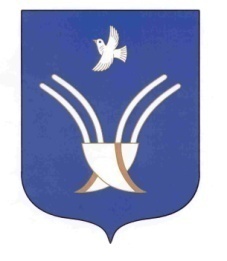 Администрация сельского поселенияЮМАШЕВСКИЙ сельсоветмуниципального района Чекмагушевский район Республики Башкортостан